Přečti si v učebnici kapitolu – „Obojživelníci“ - str. 27–29OBOJŽIVELNÍCIjejich vajíčka a pulci žijí ve vodě, dospělci na souši i ve vodějejich pulci dýchají žábrami a dospělci plícemilíhnou se z vajíčektělo mají pokryté vlhkou kůžíjejich pulci se pohybují pomocí ploutví, dospělci končetinpatří sem žáby, čolci a mlociŽÁBY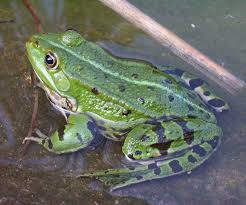 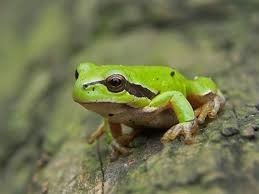 Skokan zelený                                                      Rosnička zelená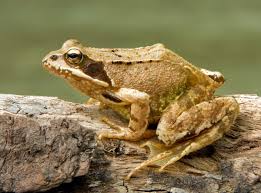 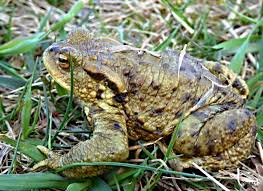 Skokan hnědý                                                         Ropucha obecnáStavba těla žáby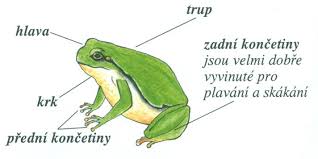 ROZMNOŽOVÁNÍ ŽABŽáby se rozmnožují vajíčky, která vypouštějí do vody. Z vajíček se líhnou pulci. Vypadají jako malé ryby. Nemají nohy, jen dlouhý ocas. Dýchají žábrami jako ryby a proto mohou žít jen ve vodě. Teprve později se jim vyvinou plíce, narostou končetiny a zanikne ocas. Pulci se promění v malé žáby, začnou dýchat plícemi, pod vodou dlouho nevydrží a začnou se stěhovat na zem.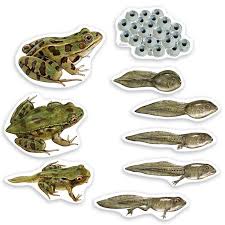 MLOCI A ČOLCI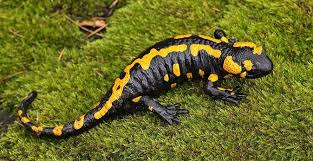 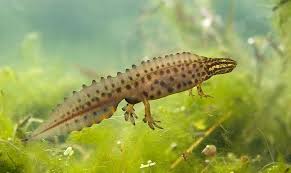 Mlok skvrnitý                                                                  Čolek obecnýOBOJŽIVELNÍCI - PRACOVNÍ LIST1. Názvy obojživelníků rozděl do dvou uvedených skupin. (Spoj čarou.)ŽÁBY                               mlok skvrnitý                                  MLOCI A ČOLCI                                          ropucha obecná                                          čolek obecný                                          rosnička zelená                                          skokan hnědý2. Popiš vývoj žáby. Použij nabídku.    (pulec, vajíčko, žába)………………………….          ……………………………..        …………………………….3. Popiš stavbu těla žáby.            ………………………………..                          …………………………………………………………………  ……………………………….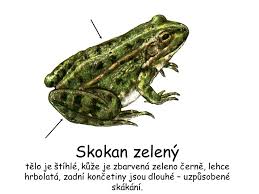 ………………………………                                            ……………………………….